Objednávka č.  289/2023na faktuře uvádějte vždy č. objednávkyObjednatel	DodavatelMěsto Nový Bydžov	Obchodní firma : Jágl - obkladačské práce	Masarykovo náměstí 1	Sídlo :	  Jánská 504 01 NOVÝ BYDŽOV			  Nový Bydžov			  50401 Nový Bydžov  IČ :         00269247	IČ : 	15607593DIČ : CZ00269247	DIČ :  Plátce DPHLhůta plnění : 26.06.2023 -14.07.2023		Cena s DPH : 86 191,00Kč 			Dne: 26.06.2023Vyřizuje / tel. : Akceptace dne 26.06.2023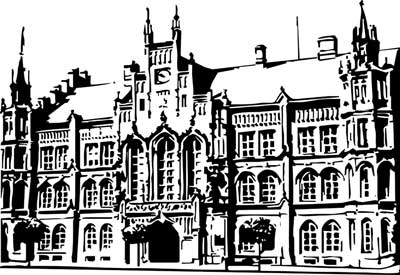 Město Nový BydžovMasarykovo náměstí 1, 504 01 Nový BydžovID schránky v ISDS: 2umb8hkObjednáváme u Vás stavební úpravy (zednické a obkladačské práce) nebytových prostor pronajatých společnosti DUHA o. p. s. v přízemí objektu č. p. 873, ul. Julia Fučíka v Novém Bydžově – po stavebních úpravách elektroinstalace, výměna 2 ks zárubní, výměna obkladů a dlažby ve 2 sociálních zařízeních (udržovací práce).ODPAPoložkaZPÚZORJORGORGKč3613517103020302         86 191,00Předběžnou kontrolu provedl a nárok schválil:Předběžnou kontrolu provedl a nárok schválil:Předběžnou kontrolu provedl a nárok schválil:Předběžnou kontrolu provedl a nárok schválil:Předběžnou kontrolu provedl a nárok schválil:Předběžnou kontrolu provedl a nárok schválil:Příkazce operace: 26.06.2023 07:17:11Příkazce operace: 26.06.2023 07:17:11Příkazce operace: 26.06.2023 07:17:11Příkazce operace: 26.06.2023 07:17:11Příkazce operace: 26.06.2023 07:17:11Příkazce operace: 26.06.2023 07:17:11Správce rozpočtu:  Správce rozpočtu:  Správce rozpočtu:  Správce rozpočtu:  Správce rozpočtu:  Správce rozpočtu:  Datum: 26.06.2023Datum: 26.06.2023Datum: 26.06.2023